ПАМЯТКАправила пожарной безопасности в весенне-летний пожароопасный период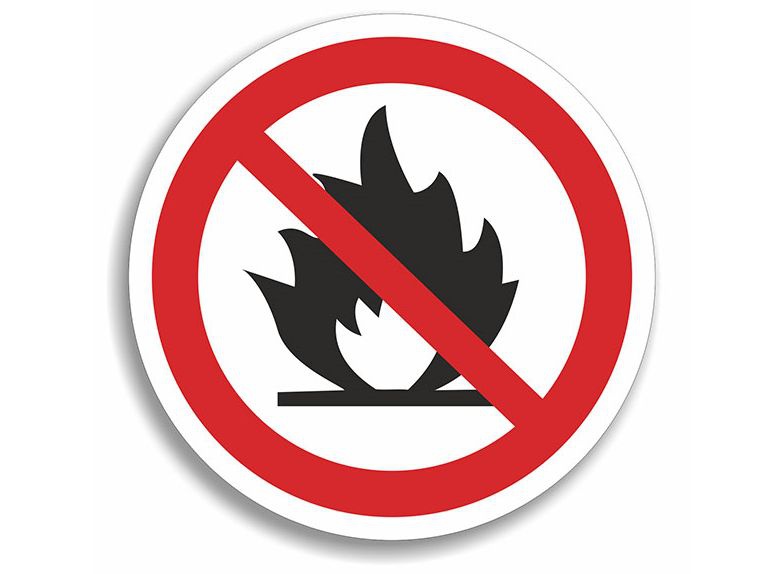 В связи с наступлением весенне-летнего периода, повышением температуры окружающей среды, ежегодно отмечается увеличение количества ландшафтных пожаров, погибших и травмированных при пожарах людей. В целях недопущения трагедии следует обратить особое внимание на соблюдение следующих требований пожарной безопасности:- не сжигайте на участках домовладений сухую траву, отходы и мусор; - не бросайте не затушенные окурки и спички в траву;- не разводите костры вблизи зданий и сооружений, а также в лесопарковых зонах;- соблюдайте меры предосторожности при эксплуатации электрических сетей, электробытовых, газовых приборов;- не оставляйте брошенными на улице бутылки, битые стекла, которые превращаясь на солнце в линзу, концентрирует солнечные лучи до спонтанного возгорания находящейся под ней травы;- при использовании мангалов и других приспособлений для приготовления пищи соблюдайте требования пожарной безопасности;- не пользуйтесь пиротехническими изделиями;- строго пресекайте шалость детей с огнем;- обустройте противопожарные разрывы путём выкоса травы и вспашки между постройками, дачными участками и вокруг садоводческого товарищества.При использовании печного отопления в загородных и садовых домах запрещается:- Располагать топливо и другие горючие вещества, и материалы на предтопочном листе.- Применять для розжига печей бензин, керосин, дизельное топливо и другие ЛВЖ и ГЖ.- Топить углем, коксом и газом печи, не предназначенные для этих видов топлива- Производить топку печей во время проведения в помещениях массовых мероприятий.- Перекаливать печи.- Устанавливать печи, не отвечающие требованиям пожарной безопасности, стандартам и техническим условиям.Что делать, если вы оказались в зоне пожара:1. Почувствовав запах дыма, или обнаружив пожар, по возможности выясните, что горит, на какой площади, какова опасность распространения пожара. Если ли в зоне движения огня вы обнаружите пострадавших, то примите меры по их эвакуации в безопасное место.При обнаружении пожара или признаков горения немедленно сообщите об этом по телефону «01» или с мобильного «101»,«112».2. Оцените ситуацию, стоит ли пытаться потушить огонь самостоятельно имеющимся противопожарным инвентарем (емкость с водой, кошма, ведро, лопата, огнетушитель), засыпать песком, землей, или лучше поспешить за помощью. Это необходимо сделать даже в том случае, если пожар удалось потушить, так как возможно возобновление горения.3. Выходите из опасной зоны быстро, перпендикулярно к направлению движения огня, используя открытые пространства. Вал низового огня лучше всего преодолевать против ветра, укрыв голову и лицо одеждой: при этом следует учесть ширину распространения низового огня и трезво оценить возможность преодоления вами этой полосы.4. Выйдя на открытое пространство, дышите воздухом возле земли – там он менее задымлен, рот и нос прикройте ватно-марлевой повязкой или тряпкой.5. Наиболее простые способы тушения: залить огонь водой из ближайшего водоема, емкости, засыпать песком, землей, либо нанести резкие скользящие удары по кромке огня зелеными ветками с отбрасыванием углей на выгоревшую площадь.ПОМНИТЕ, что неумелое обращение с огнем приводит к человеческим жертвам и материальному ущербу. Лица, виновные в нарушении правил пожарной безопасности, в зависимости от характера нарушений и их последствий, несут административную или уголовную ответственность.